Хмельницька міська радаУправління адміністративних послуг Хмельницької міської радиМеханізм оскарження результату надання адміністративної послуги в порядку, передбаченому чинним законодавством.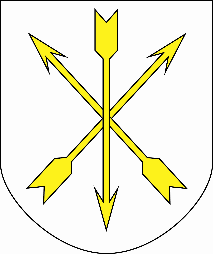 А-1-29-14ІНФОРМАЦІЙНА КАРТКАЗатвердження висновку служби у справах дітей про підтвердження місця проживання дитини для її тимчасового виїзду за межі України1. Інформація про УАПУправління адміністративних послугХмельницької міської ради, м. Хмельницький, вул. Соборна, 16, Графік прийому: понеділок, вівторок, середа: з 09.00 до 17.00 год., четвер: з 09.00 до 20.00 год., п’ятниця: з 09.00 до 16.00 год., субота: з 08.00 до 15.00 (без обідньої перерви)тел. (0382) 76-44-42, 70-27-91, 70-27-93, факс 70-27-71ел.пошта: cnap@khm.gov.uaсайт: cnap.khm.gov.ua2. Перелік документів, спосіб подання, умови отримання послуги:заява того з батьків, з ким проживає дитина (додаток 1);копія паспорта заявника;копія паспорта дитини (у разі наявності);довідка про реєстрацію місця проживання заявника  (у разі коли в паспорті відсутні дані про реєстрацію місця проживання);довідку про реєстрацію місця проживання дитини;копія свідоцтва про народження дитини;копію рішення суду про розірвання шлюбу (у разі наявності);копію листа та підтвердження про відправлення рекомендованого листа іншому з батьків про тимчасовий виїзд дитини за межі України, мету виїзду, державу прямування та відповідний часовий проміжок перебування у цій державі (у разі наявності);копія документа, виданого лікарсько-консультативною комісією лікувально-профілактичного закладу, в порядку та за формою, встановленими МОЗ (подається для тимчасового виїзду за межі України дитини з інвалідністю, дитини, яка хворіє на тяжкі перинатальні ураження нервової системи, тяжкі вроджені вади розвитку, рідкісне орфанне захворювання, онкологічні, онкогематологічні захворювання, дитячий церебральний параліч, тяжкі психічні розлади, цукровий діабет I типу (інсулінозалежний), гострі або хронічні захворювання нирок IV ступеня, або на утримання дитини, яка отримала тяжкі травми, потребує трансплантації органа або паліативної допомоги) (у разі наявності).Пакет документів подається адміністратору УАП особисто, за довіреністю або засобами поштового зв’язку.ДОКУМЕНТИ ПОДАЮТЬСЯ У ДВОХ ПРИМІРНИКАХ Примітка: Для засвідчення копій документів адміністратором заявником надаються оригінали документів.3. Платність (в разі платності-розмір, порядок внесення плати, р/р)Безоплатно4. Строк надання послуги30 календарних днів з дня подання суб’єктом звернення заяви та документів, необхідних для отримання послуги5. Результат надання послугиЗавірена копія рішення виконавчого комітету6. Способи отримання відповіді, результату послугиОсобисто або засобами поштового зв’язку7. Нормативні акти, що регламентують надання послуги7.1. ст. 157 Сімейного кодексу України7.2. п. 721 Порядку провадження органами опіки та піклування діяльності, пов'язаної із захистом прав дитини, затвердженого постановою Кабінету Міністрів України від 24.09.2008 р. № 8667.3. Закон України "Про адміністративні послуги"7.4. Рішення сесії Хмельницької міської ради від 17.04.2019 р. № 22 «Про внесення змін до рішення сесії міської ради від 20.09.2017 року № 37».